Sovičky a Včeličky 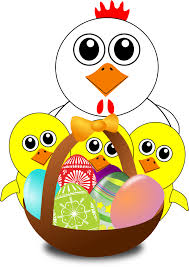 pojedou v úterý 19. 3. 2024 na představení O zakleté princezně, zlém černokněžníkovi a statečném provazníkovi a na velkou velikonoční výstavu.do Pěnkavova dvora v Takoníně.Odjezd z MŠ v 7,30 hod, přibližný návrat ve 13,00 hod. na oběd.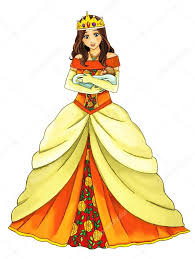 Svačinky vezeme s sebou ze školky. Vybíráme 160,- Kč